AFFIDAVIT OF HEIRSHIP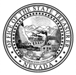 CLAIM # 	DO NOT COMPLETE THIS FORM IF THE DECEDENT LEFT A WILL THAT WAS PROBATED IN COURT OR IF THERE HAS BEEN SOME OTHER TYPE OF COURT DETERMINATION TO THE ESTATE.You may use an attachment if additional space is required.Affidavit of facts concerning the identity of Heirs for the estate of:   	(“Decedent”)BEFORE me, the undersigned authority, on this day personally appeared:  	who, being first duly(“Affiant”)sworn upon his/her oath states:1.I am personally familiar with the family and marital history of  	_, and I have personal knowledge(“Decedent”)of the facts stated in this affidavit.2.3. Provide information on the decedent’s marital history:  (If never married, indicate below.)4. Provide the following information on the decedent’s natural born and adopted children:    (If none, indicate below.)5. Provide the following information on the decedent’s grandchildren, born only to the deceased children in item 4 above.(If none, indicate below.)6. If the decedent never married and did not have any children, provide the following information on the decedent’s parents:7. Provide the following information on the decedent’s brothers and/or sisters: (If none, indicate below.)8. Provide the following information on the decedent’s nieces and/or nephews  born only to the decedent’s brothers/sisters in item 7  above: (If none, please state below.)The affiant acknowledges that he/she understands that filing a false affidavit constitutes a felony in this state. I declare under penalty of perjury under the law of the State of Nevada that the foregoing is true and correct.EXECUTED this  	day of  	, 20 	.BY:  	(Affiant)Notary Signature:  	My Commission expires:  	MY NAME IS:I RESIDE AT:DECEDENT WASMY(RELATION):I KNEW THE DECEDENTFROM:FROM:UNTIL:UNTIL:DECEDENT DIED ONMONTH:DATE:DATE:YEAR:DECEDENT’S PLACE OF DEATHCITY:STATE:STATE:COUNTY:DECEDENT’S RESIDENCE AT TIMEOF DEATH:CITY:STATESTATECOUNTYNAME OF SPOUSEDATE OF MARRIAGEDATE OF DIVORCEDATE OF SPOUSE’S DEATHCHILD’S NAME & CURRENT ADDRESSBIRTHDATENAME OF CHILD’SOTHER PARENTDATE OFCHILD’S DEATHGRANDCHILD’S NAME/CURRENT ADDRESSBIRTHDATENAME OF GRANDCHILD’SDECEASED PARENTDECEDENT’SPARENTSPARENT’S NAME/CURRENT ADDRESSDATE OFPARENT’S DEATHMOTHERFATHERBROTHER OR SISTER NAME/CURRENT ADDRESSBIRTHDATEBROTHER/SISTERDATE OF DEATHNIECE OR NEPHEW NAME/CURRENT ADDRESSBIRTHDATENIECE OR NEPHEWDECEASED PARENTS